Проезд: а/д Одоев-Плавск, п.Одоев, с.РылёвоУчредитель: Администрация муниципального образования Восточно-Одоевского Одоевского района.Руководитель: директор МКУК «Рылёвский КДЦ» - Светлана Анатольевна Шейникова, 8(48736) 5-36-45, 8-906-537-94-25.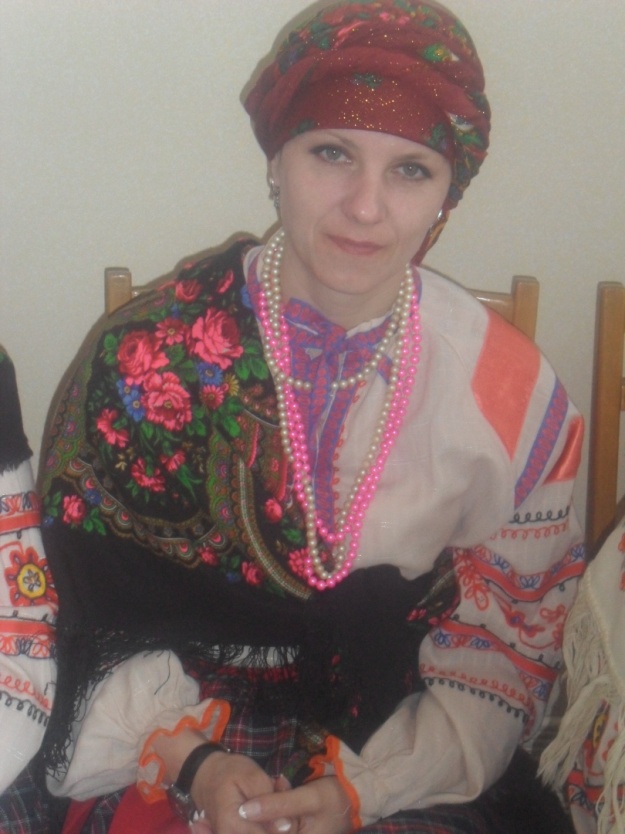 Структура организации культуры: «Рылёвский культурно - досуговый центр»,Режим работы: Среда-пятница с 9.00-14.00. вечер с 19.00-22.00Суббота-Воскресенье с 10.00-14.00 . вечер с 19.00-22.00Выходные: Понедельник,Вторник.Художественный руководитель: «Рылёвского культурно-досугового центра»-Игуменова Ольга Анатольевна.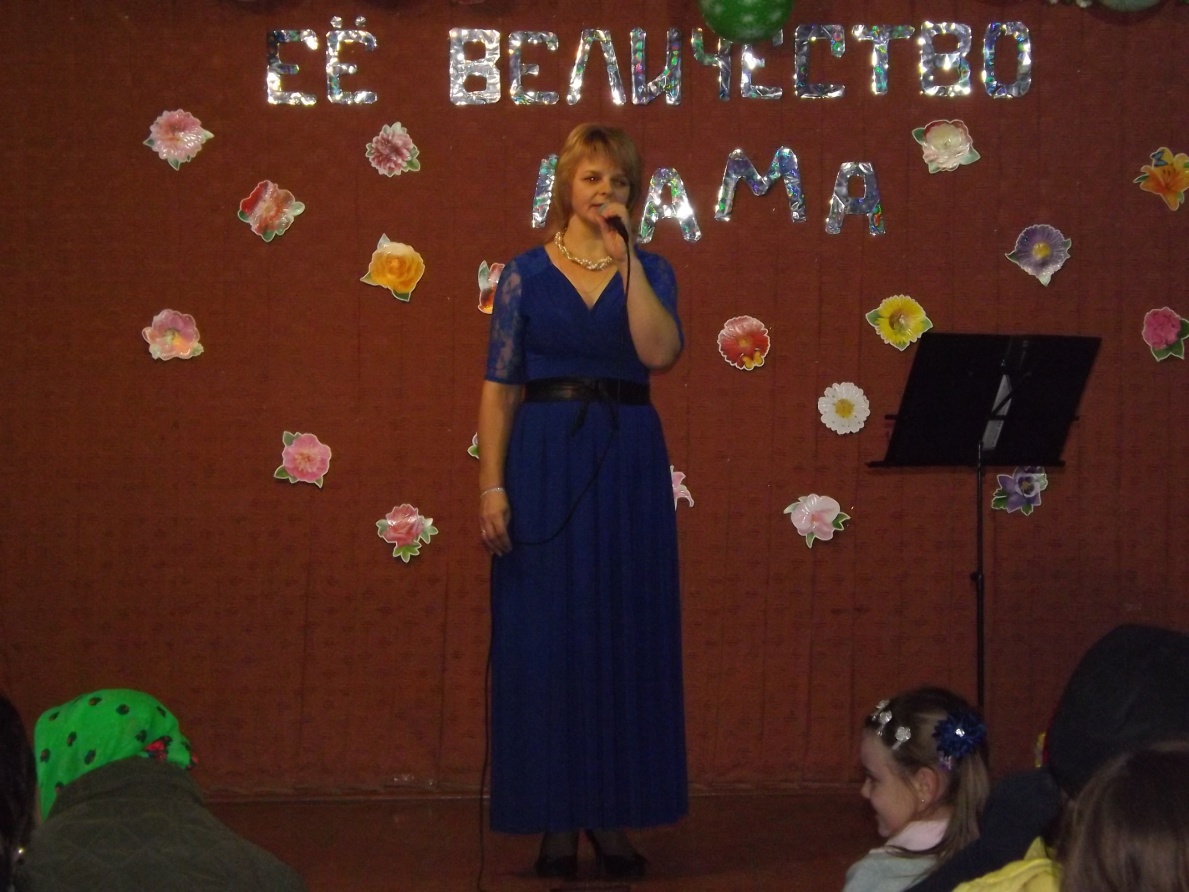 Филиалы: МКУК «Рылёвский КДЦ»Заведующая Берёзовским СК - Степочкина Галина ВячеславовнаРежим работы: Среда-Воскресенье с 9.00-13.00.Заведующая Ботвиньевским СК – Габибулаева Надият ХабиевнаРежим работы: Среда-Воскресенье с 9.00-16.20.Заведующая Жемчужниковским СК – Никулушкина Елена НиколаевнаРежим работы: Среда-Воскресенье с 9.00-14.00Сведения по КЛО   МКУК «Рылёвский КДЦ»Сведения о видах предоставляемых услуг.. Учреждение создано в целях организации досуга и приобщения жителей муниципального образования к творчеству, культурному развитию и самообразованию, любительскому искусству и ремёслам.. Задачами учреждения являются:-удовлетворение потребностей населения в сохранении и развитии традиционного народного художественного творчества, любительского искусства, другой самодеятельной творческой инициативы и социально культурной активности населения;-создание благоприятных условий для организации культурного досуга и отдыха жителей муниципального образования;-предоставление услуг социально-культурного, просветительского, оздоровительного и развлекательного характера, доступных для широких слоёв населения;-развитие современных форм организации культурного досуга с учётом потребностей различных социально-возрастных групп населения.1.3. Для достижения установленных настоящим Уставом целей Учреждение осуществляет следующие виды деятельности:-создание и организация работы любительских творческих коллективов, кружков, студий, любительских объединений, клубов по интересам различной направленности и других клубных формирований;-проведение различных по форме и тематике культурно –массовых мероприятий, праздников, театральных представлений, смотров, фестивалей, конкурсов, концертов, выставок, вечеров, просмотров кинофильмов, игровых развлекательных программ и других форм показа результатов творческой деятельности клубных формирований;      Деятельность Учреждения по реализации предусмотренных Уставом работ и услуг направлена на развитие и совершенствование основной уставной деятельности. 2.1  Задачами учреждения являются: организация и координация деятельности учреждений культуры клубного типа на территории муниципального образования Восточно-Одоевское Одоевского района;- организация и проведения праздников, конкурсов, фестивалей и участие в иных творческих проектах на территории района;-информационно-методическое обеспечение деятельности учреждений;-содействие в развитии народного творчества: проведение районных семинаров, конференции, школ передового опыта, мастер-классов;-обеспечение участия самодеятельных творческих коллективов района в областных, региональных, всероссийских и международных конкурсах, фестивалях;-изучение общественных потребностей в сфере культуры;-создание благоприятной культурной среды для воспитания и развития личности, формирование у жителей позитивных ценностных установок;-обеспечение культурного обслуживания населения муниципального образования Восточно-Одоевское с учётом культурных интересов и потребностей различных социально-возрастных групп;-поддержка ,развитие художественного самодеятельного творчества, самобытных национальных культур;-организация, развитие и внедрение различных форм культурно-досуговой деятельности населения;Удовлетворение потребностей населения в сохранении и развитии традиционного народного художественного творчества, любительского искусства, другой самодеятельной творческой инициативы и социально-культурной активности  населения.-обеспечение доступности культуры для жителей МО Восточно-Одоевское;-сохранение и пропаганда культурно-исторического наследия;     Предметом деятельности Учреждения является выполнение работ, оказание услуг, производство интеллектуальной и иной продукции в целях удовлетворения общественных потребностей в сфере на территории МО Восточно-Одоевское Одоевского района.      Для достижения указанных целей, Учреждение осуществляет виды основной деятельности:-создаёт и организует работу кружков, коллективов, клубов, курсов, Любительских объединений и других клубных формирований по различным направлениям деятельности в зависимости от запросов населения, не противоречащих закону;-осуществляет подготовку и проведение вечеров, театрализованных пре дставлений, танцевально-развлекательных, театральных, литературно-художественных, выставочных, концертных, игровых программ, вечеров отдыха, тематических праздников торжественных поздравлений, карнавалов, детских утренников, семейных праздников, обрядов, ритуалов, дискотек, спектаклей, конкурсов и других форм культурной деятельности;-оказывает методическую и практическую помощь в разработке сценарных, методических материалов учреждениям культуры.-оказывает методическую и практическую помощь в разработке и осуществлении художественного оформления закрытых помещений, открытых площадок;-занимается изучением, обобщением и распространением опыта культурно-массовой, культурно-воспитательной, культурно-зрелищной работы Учреждения.     Деятельность Учреждения по реализации предусмотренных Уставом работ и услуг направлена на развитие и совершенствование основной уставной деятельности. Учреждение для достижения целей, ради которой оно создано, может осуществлять приносящую доход деятельность в порядке, установленном действующим законодательством, и оказание посреднических услуг ,направленных на развитие культурного досуга и отдыха жителей муниципального образования.Сведения по кружкам МКУК «Рылёвский КДЦ» на 2017год.СВЕДЕНИЯ О КЛУБАХ ПО ИНТЕРЕСАМ№                   ИНФОРМАЦИЯЭЛЕКТРОННЫЕ ССЫЛКИ НА РАЗМЕЩЁННУЮ ИНФОРМАЦИЮ1.1Полное и сокращённое наименование учреждения Муниципальное казённое учреждение культуры «Рылёвский культурно-досуговый центр» муниципального образования Восточно- Одоевское Одоевского районаПочтовый адрес, схема проезда301454,Тульская область, Одоевский район, с.Рылёво ул.Центральная д.28аАдрес электронной почтыСтруктура организации культурыВ МКУК «Рылёвский КДЦ»Входят:   Рылёвский КДЦ                 Берёзовский СК                 Ботвиньевский СК            Жемчужниковский СК            Стояновский СК             Ченцовский СКСведения об учредителе (учредителях), учредительные документыАдминистрация муниципального образования Восточно- Одоевское Одоевского района,ОГРН 1067152010496ИНН 71310255701.2Информация о руководителе организации культуры, информация об официальных мероприятиях, визитах и о рабочих поездках руководителя учрежденияДиректор МКУК «Рылёвский КДЦ»Шейникова Светлана АнатольевнаОбразование среднее-специальноеЮУСПОТО «Тульский областной колледж культуры и искусства»Специальность: руководитель творческого коллектива,Преподаватель «Социально-культурной деятельности и народного художественного творчества».Состав работников: фамилия, имя, отчество, должность руководящего состава учреждения.Заведующая Берёзовским СКСтепочкина Галина ВячеславовнаГрафик работы учрежденияСреда- воскресение9.00-13.00Выходной: Понедельник,Вторник.Заведующая Ботвиньевским СК  Габибулаева Надият ХабиевнаГрафик работы учрежденияСреда-воскресенье9.00-16.20Выходной: Понедельник ,Вторник.Заведующая Жемчужниковским СКГрафик работы учрежденияСреда-воскресенье9.00-13.00Выходной: Понедельник, Вторник.Телефон справочной службы, телефон руководителя учреждения8-(48736) 5-36-45Раздел для направления предложений по улучшению качества услуг учрежденияСайт муниципального образования:Раздел культура. (новости)Онлайн-консультант организации культуры (система мгновенных сообщений и интерактивного общения с представителем учреждения)1.3.Информация о выполнении государственного/муниципального задания, отчёт о результатах деятельности учреждения:Проведение социально значимых мероприятий для всех категорий населения:«Новый год», «Рождество», «День защитника Отечества», «Международный женский день», «9 Мая», «День защиты детей», «День молодёжи», «День Государственного флага», «День пожилого человека», «День матери» и др.2.1.                  ИнформацияЭлектронные ссылки на размещённую информациюОбщая информация об учреждении;Информация о государственном задании на текущий год;Информация о выполнении государственного задания за отчётный финансовый год;Информация о плане финансово-хозяйственной деятельности на текущий год;Vostodoevskoe.ruИнформация о годовой бухгалтерской отчётности за отчётный финансовый год;Vostodoevskoe.ruИнформация о результатах деятельности и об использовании имущества;Информация о контрольных мероприятиях и их результатах за отчётный финансовый год2.2Перечень услуг, предоставляемых учреждениемОрганизация отдыха и развлечений, вечеров отдыха, концертов, конкурсов, танцплощадок, кружков, спектаклей.Ограничения по ассортименту услугОграничения по потребителям услугДополнительные услуги, предоставляемые учреждением                НетУслуги, предоставляемые на платной основе                НетСтоимость услугПредоставление преимущественного права пользования услугами учреждения2.3Сохранение возможности навигации по сайту при отключении графических элементов оформления сайта, карта сайта                НетВремя доступности информации с учётом перерывов в работе сайта                   ИнформацияЭлектронные ссылки на размещённую информацию Наличие независимой системы                                      Нет Раскрытие информации независимой системы учёта посещения сайта                                      Нет  Наличие встроенной системы контекстного поиска по сайту                                     Нет Бесплатность, доступность информации на сайте                                       Да    Отсутствие нарушений отображения, форматирования или иных дефектов информации на сайте                                  Нет   Дата и время размещения информации                                     Нет Доступ к разделу «Независимая оценка качества предоставления услуг» должен быть обеспечен не более чем за 2 перехода по сайту с использованием меню навигации                                      Нет3.3 Электронный билет организации культуры/электронный каталог                                      Нет  Онлайн-регистрация/возможность бронирования билетов/электронных документов                                     Нет Электронная очередь/электронная запись в учреждении                                     Нет Виртуальные экскурсии по организации культуры                                     Нет4.1 Ссылка на раздел оценки качества оказания услуг учреждения культуры (или виджет на сайте учреждения)                  Vostodoevskoe.ru Ссылка (баннер) на автоматизированную систему независимой оценки качества оказания услуг учреждения                                     Информационные сообщения о проведении независимой оценки Порядок (методика) проведения независимой оценки качества услуг учреждения                     Результаты независимой оценки качества оказания услуг учреждения                                     Информация               Электронные ссылки на размещённую информацию    План по улучшению качества их деятельности; план по улучшению качества работы учреждения               № п/нНаименование кружкаМесто нахождениеКол-во участников1«ИЗО» Весёлые краски»Рылёвский КДЦ92Вокальный (детский)Рылёвский КДЦ93Умелые ручки (детский)Рылёвский КДЦ94Театральный (детский)Рылёвский КДЦ95Художественное словоБерёзовский СК76Театральный (детский)Берёзовский СК77Вокал (детский)Берёзовский СК68Танцевальный (детский)Ботвиньевский СК79«ИЗО» (детский)Ботвиньевский СК510«Мягкая игрушка»Жемчужниковский СК811Умелые ручки (детский)Жемчужниковский СК812Фольклорный (взрослый)с.Стояново9№п/пНаименование  кружка Место нахождения            Кол-во         участников1 23456789101112ИЗО-«Весёлые краски»Вокальный (детский)Умелые ручки (детский)ТеатральныйТеатральный(детский)Художественное словоТеатральныйВокалТанцевальный (детский)ИЗО(детский)Мягкая игрушкаУмелые ручкиФольклорный«Рылёвский КДЦ»«Рылёвский КДЦ»«Рылёвский КДЦ»«Рылёвский КДЦ»с. Берёзовос.Берёзовос.Берёзовос.Ботвиньевос.Ботвиньевос.Жемчужниковос.Жемчужниковос.Стояново                  9                  9                  9                  9                  9                  7                  7                  6                  7                   5                   8                   8                   9№п/пНаименование клубногоучрежденияНазвание клуба по интересамФ.И.О. руководителяДатаСозданияклубаВиддеятельностиК-воучастнК-воучастн1234Рылёвский КДЦСтояновский СКБотвиньевский СКБерёзовский СК«Ветеран»рук.Ефимова З.Г.«Хозяюшка»Рук. Сибирякина Т.И«Любители растений»рук.Сафронова Н.А.«Краса-девица»рук.Шейникова С.А.«Тенис»«Бильардист»Рук.Шейников С.В.«Бильардист»Рук.Габибулаев З.А.«Тенис»рук. Габибулаев З.А.«Родничок»рукСтёпочкина Г.В.«Спортивный»2008200920112011201020102010201020072008ИнформационноПросветительскийЭстетическоеФлористикаЭстетическоеСпортивно-развивающееСпортивно-развивающееСпортивно-развивающееКраеведениеоздоровительный15чел9чел7чел7чел7чел8чел12чел12чел10чел9чел